To the left: W room. To the right: E room. In the centre: technical corridor: 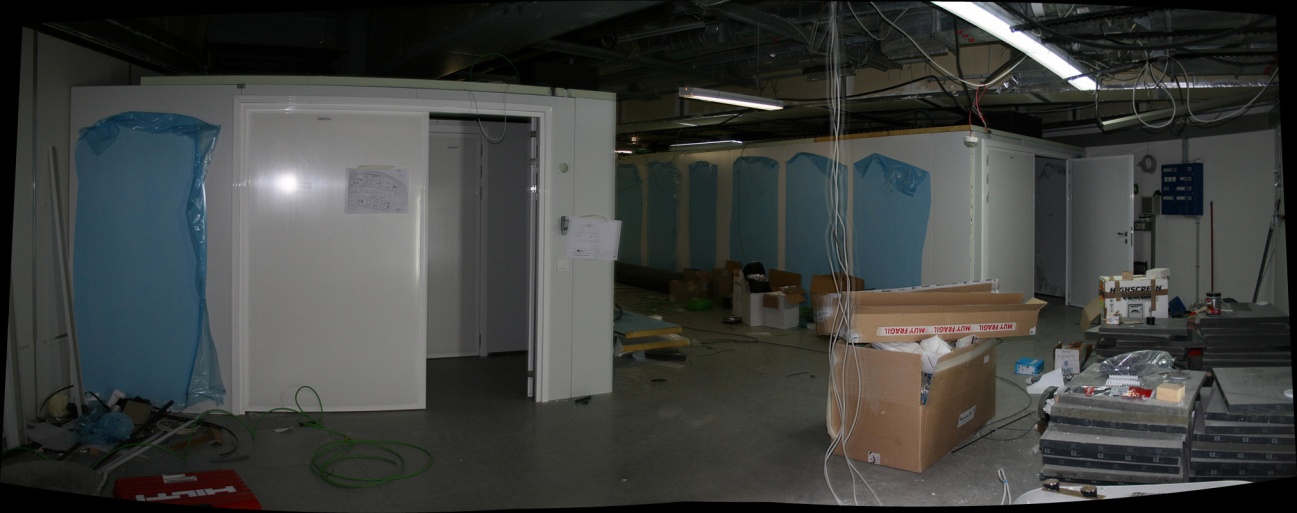 Interior of the E room, seen from the North southward: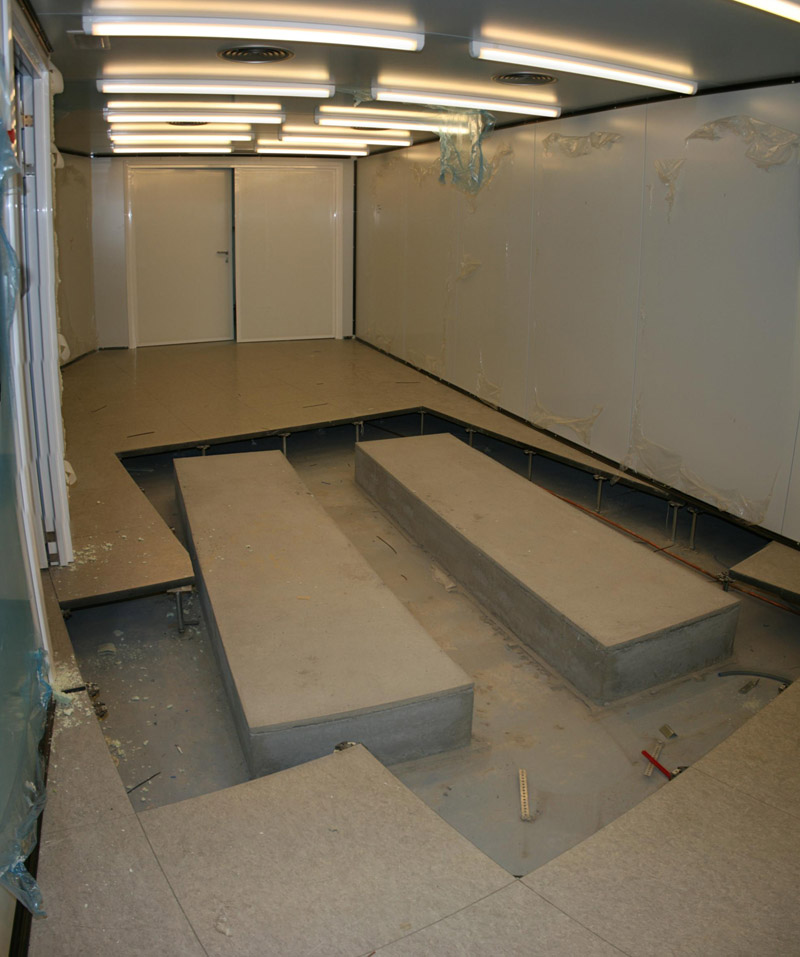 Interior of the E room, seen from the South northward: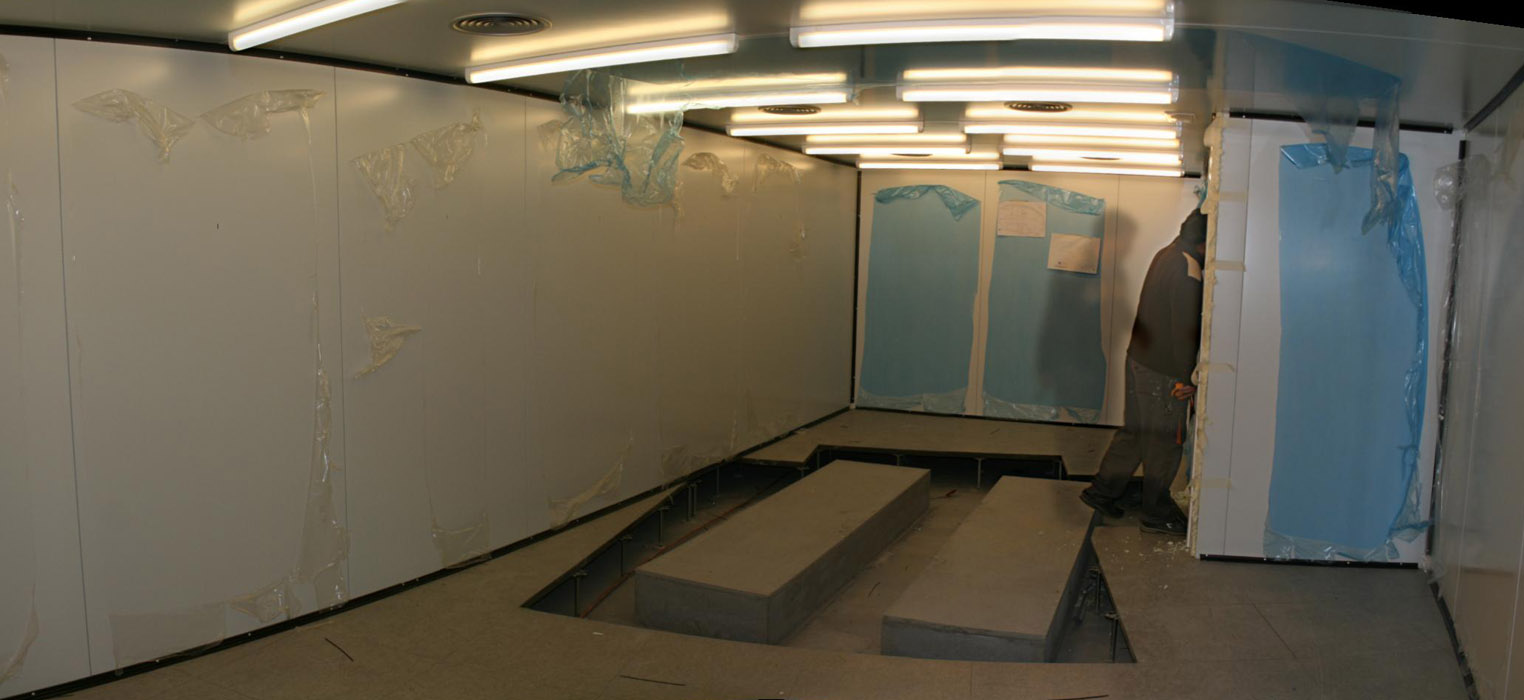 Interior of the W room, seen from the South, northward: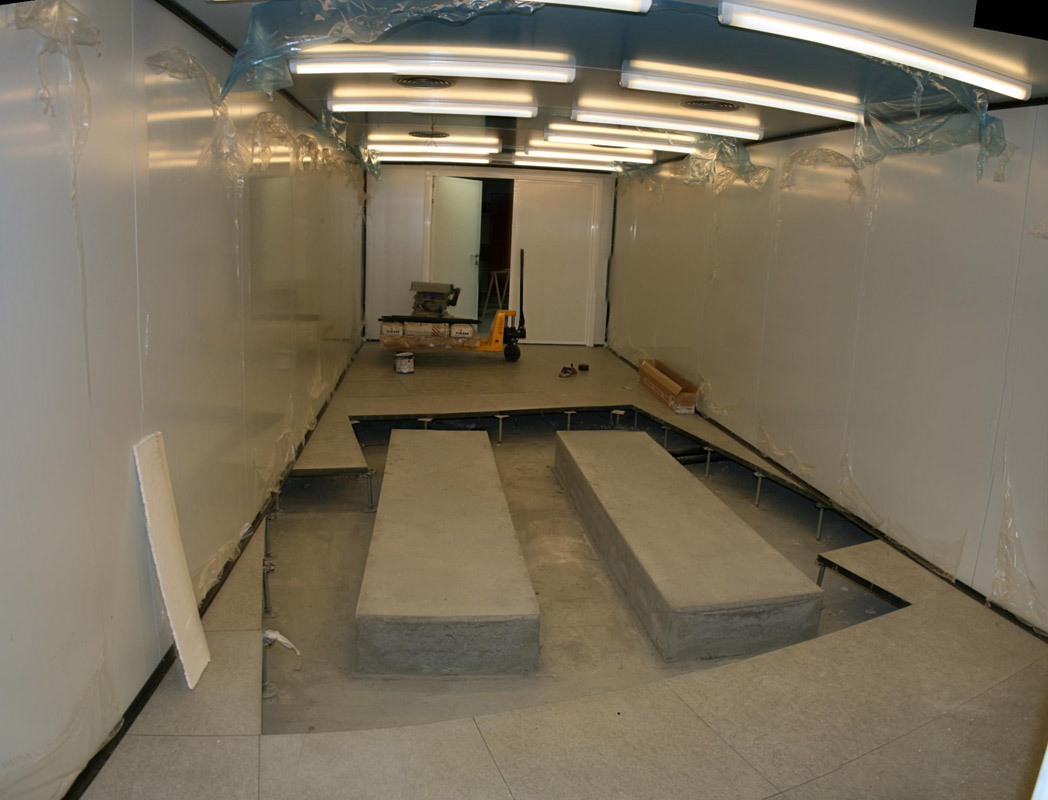 